EFP 10Writing SkillsSundae on PaperYour assignment for the class is to create a thoughtful, organized and engaging essay about a sundae.  You must hand in evidence of each of the three stages of writing (getting the ideas, organizing the ideas (outline) and presenting the ideas (final essay). Humour and creativity will be greatly appreciated.Each person in your group must write at least one paragraph. Keep in mind that 5 points for this assignment will be based on the fact that ALL of your group members contributed to the work. All members of the group should proof read and support each other in their writing. (Choose one person to write your brainstormed answers)Stage One: Getting Ideas (5 Points)Brainstorm everything that you can think of about your sundae. Take advantage of all five senses and include any creative links to the subject of a sundae that you can think of. Descriptions of sundaes, memories of sundaes, sundaes as metaphors… anything goes at this stage. Record ideas below: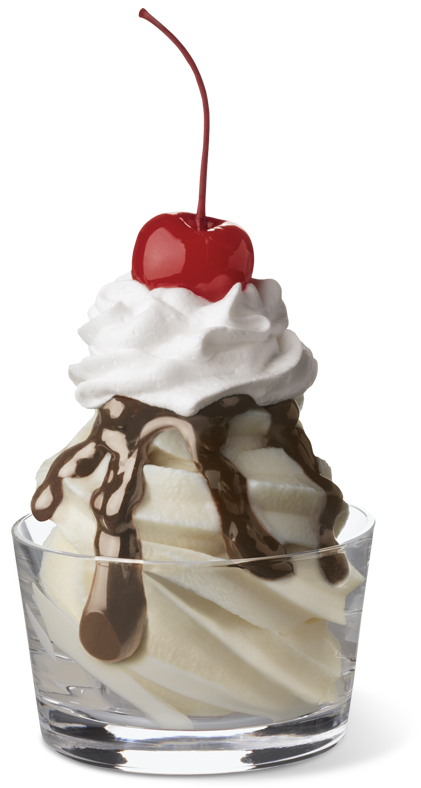 